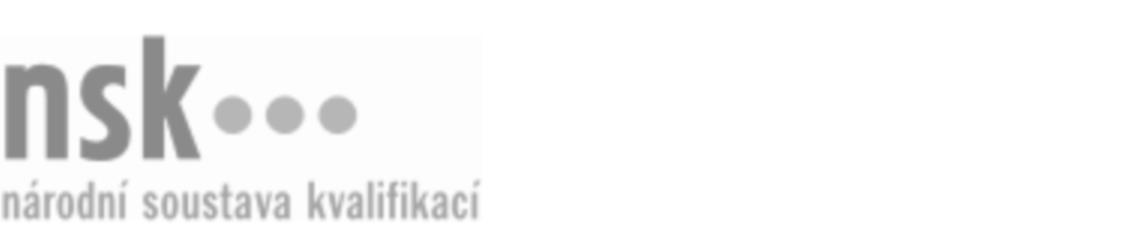 Autorizované osobyAutorizované osobyAutorizované osobyAutorizované osobyAutorizované osobyAutorizované osobyAutorizované osobyAutorizované osobyMontér/montérka hydroizolací plochých střech (kód: 36-038-H) Montér/montérka hydroizolací plochých střech (kód: 36-038-H) Montér/montérka hydroizolací plochých střech (kód: 36-038-H) Montér/montérka hydroizolací plochých střech (kód: 36-038-H) Montér/montérka hydroizolací plochých střech (kód: 36-038-H) Montér/montérka hydroizolací plochých střech (kód: 36-038-H) Montér/montérka hydroizolací plochých střech (kód: 36-038-H) Montér/montérka hydroizolací plochých střech (kód: 36-038-H) Autorizující orgán:Autorizující orgán:Ministerstvo průmyslu a obchoduMinisterstvo průmyslu a obchoduMinisterstvo průmyslu a obchoduMinisterstvo průmyslu a obchoduMinisterstvo průmyslu a obchoduMinisterstvo průmyslu a obchoduMinisterstvo průmyslu a obchoduMinisterstvo průmyslu a obchoduMinisterstvo průmyslu a obchoduMinisterstvo průmyslu a obchoduMinisterstvo průmyslu a obchoduMinisterstvo průmyslu a obchoduSkupina oborů:Skupina oborů:Stavebnictví, geodézie a kartografie (kód: 36)Stavebnictví, geodézie a kartografie (kód: 36)Stavebnictví, geodézie a kartografie (kód: 36)Stavebnictví, geodézie a kartografie (kód: 36)Stavebnictví, geodézie a kartografie (kód: 36)Stavebnictví, geodézie a kartografie (kód: 36)Povolání:Povolání:Montér střešních hydroizolacíMontér střešních hydroizolacíMontér střešních hydroizolacíMontér střešních hydroizolacíMontér střešních hydroizolacíMontér střešních hydroizolacíMontér střešních hydroizolacíMontér střešních hydroizolacíMontér střešních hydroizolacíMontér střešních hydroizolacíMontér střešních hydroizolacíMontér střešních hydroizolacíKvalifikační úroveň NSK - EQF:Kvalifikační úroveň NSK - EQF:333333Platnost standarduPlatnost standarduPlatnost standarduPlatnost standarduPlatnost standarduPlatnost standarduPlatnost standarduPlatnost standarduStandard je platný od: 21.10.2022Standard je platný od: 21.10.2022Standard je platný od: 21.10.2022Standard je platný od: 21.10.2022Standard je platný od: 21.10.2022Standard je platný od: 21.10.2022Standard je platný od: 21.10.2022Standard je platný od: 21.10.2022Montér/montérka hydroizolací plochých střech,  29.03.2024 16:33:27Montér/montérka hydroizolací plochých střech,  29.03.2024 16:33:27Montér/montérka hydroizolací plochých střech,  29.03.2024 16:33:27Montér/montérka hydroizolací plochých střech,  29.03.2024 16:33:27Montér/montérka hydroizolací plochých střech,  29.03.2024 16:33:27Strana 1 z 2Strana 1 z 2Autorizované osobyAutorizované osobyAutorizované osobyAutorizované osobyAutorizované osobyAutorizované osobyAutorizované osobyAutorizované osobyAutorizované osobyAutorizované osobyAutorizované osobyAutorizované osobyAutorizované osobyAutorizované osobyAutorizované osobyAutorizované osobyNázevNázevNázevNázevNázevNázevKontaktní adresaKontaktní adresa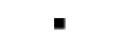 Akademie řemesel z.ú.Akademie řemesel z.ú.Akademie řemesel z.ú.Akademie řemesel z.ú.Akademie řemesel z.ú.Obrněné brigády 20/20, 35002 ChebObrněné brigády 20/20, 35002 ChebAkademie řemesel z.ú.Akademie řemesel z.ú.Akademie řemesel z.ú.Akademie řemesel z.ú.Akademie řemesel z.ú.Obrněné brigády 20/20, 35002 ChebObrněné brigády 20/20, 35002 ChebObrněné brigády 20/20, 35002 ChebObrněné brigády 20/20, 35002 ChebAM servisní spol. s r.o.AM servisní spol. s r.o.AM servisní spol. s r.o.AM servisní spol. s r.o.AM servisní spol. s r.o.Nerudova 246/23, 69701 KyjovNerudova 246/23, 69701 KyjovAM servisní spol. s r.o.AM servisní spol. s r.o.AM servisní spol. s r.o.AM servisní spol. s r.o.AM servisní spol. s r.o.Nerudova 246/23, 69701 KyjovNerudova 246/23, 69701 KyjovMontér/montérka hydroizolací plochých střech,  29.03.2024 16:33:27Montér/montérka hydroizolací plochých střech,  29.03.2024 16:33:27Montér/montérka hydroizolací plochých střech,  29.03.2024 16:33:27Montér/montérka hydroizolací plochých střech,  29.03.2024 16:33:27Montér/montérka hydroizolací plochých střech,  29.03.2024 16:33:27Strana 2 z 2Strana 2 z 2